İÇİNDEKİLER1.	GİRİŞ	32.	MÜFREDAT TANITIMI	33.	TEMEL YETKİNLİKLER	44.	ÖĞRENME VE ÖĞRETME YÖNTEMLERİ	95.	EĞİTİM STANDARTLARI	136.	ROTASYON HEDEFLERİ	137.	ÖLÇME VE DEĞERLENDİRME	158.	KAYNAKÇA	15GİRİŞUzun yıllardan beri gelişmiş ülkelerde (Amerika Birleşik Devletleri, İngiltere) modern anlamda uygulanmakta olan Jinekolojik Onkoloji eğitimi ülkemizde “Jinekolojik Onkoloji Cerrahisi” adı altında 2009 Tıpta ve Diş hekimliğinde Uzmanlık Yönetmeliği tarafından yeni bir yan dal olarak ihdas edilmiştir.  Ulusal düzeyde Jinekolojik onkoloji cerrahisi yan dal eğitimi standartlarını belirlemek için TUKMOS Komisyonları tarafından çalışmalara başlanmıştır. Jinekolojik kanser hastalarının en üst düzeyde tanı ve tedavi hizmetlerini almaları sağlanmalıdır. Jinekolojik kanserlerinin engellenmesini, erken tanıyı sağlamak, jinekolojik preinvaziv ve invaziv hastalıkların en üst düzeyde tanı ve tedavi hizmetlerinin sağlanmasıdır.MÜFREDAT TANITIMIMüfredatın Amacı ve HedefleriÜlkemizde; Jinekolojik Onkoloji Cerrahisi alanında tıpta uzmanlık eğitiminin seviyesini yükseltmek, standardize etmek ve bu hedefe ulaşabilmek için jinekolojik kanserlerden korunma, erken tanı, cerrahi tedaviyle adjuvan/neoadjuvan medikal tedavi seçeneklerinin eksiksiz olarak uygulama yetkinliğinin kazandırılmasıdır.Müfredat Çalışmasının Tarihsel Süreci2010 yılında Antalya’da toplanan birinci dönem TUKMOS Jinekolojik Onkoloji Cerrahisi komisyonu tarafından Jinekolojik Onkoloji Cerrahisi taslak müfredatı oluşturulmuş, takiben 2011 yılında Ankara’da aynı komisyon tarafından müfredat v.1.0 haline çevrilmiştir. Mayıs 2013 yılında TUKMOS ikinci dönem Jinekolojik Onkoloji Cerrahisi komisyonu tarafından Jinekolojik Onkoloji Cerrahisi çekirdek müfredatı v.2.0 oluşturulmuştur. 20 Ekim 2014 tarihinde 3. TUKMOS Komisyonu Üyelerinden Prof. Dr. Çetin Çelik, Prof. Dr. Tufan Bilgin, Doç. Dr. Muzaffer Sancı, Doç. Dr. Zehra Meltem Pirimoğlu’nun katılımıyla yapılan revizyon toplantısında v.2.1 taslak müfredatı oluşturulmuştur.Uzmanlık Eğitimi SüreciUzmanlık eğitimi güncel mevzuat hükümlerine göre yürütülür.Kariyer OlasılıklarıJinekolojik Onkoloji Cerrahisi uzmanı ve idari olarak; özellikle donanımı yeterli kamu, özel, sağlık kurum ve kuruluşlarında, Jinekolojik Onkoloji Cerrahisi referans merkezlerinde, Jinekolojik Onkoloji Cerrahisi eğitimi verilen kurumlarında, kanser arama tarama ve eğitim merkezlerinde görev alabilir, Jinekolojik Onkoloji Cerrahisi alanında ulusal ve uluslararası çalışmalarda, araştırmalarda yer alabilir ve akademik kariyer yapabilir.TEMEL YETKİNLİKLER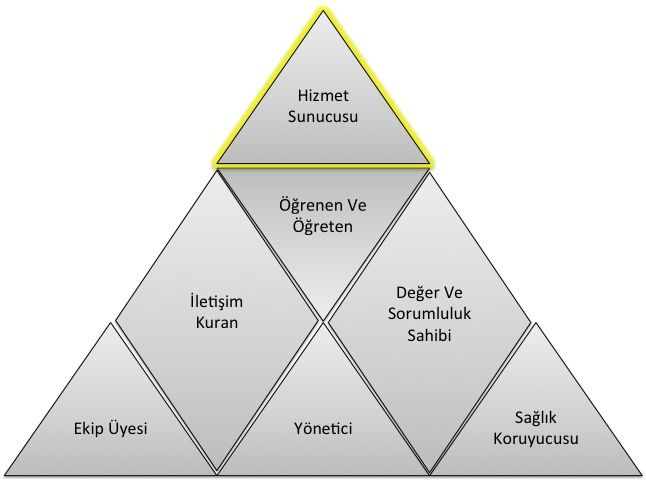 Yetkinlik, bir uzmanın bir iş ya da işlemin gerektiği gibi yapılabilmesi için kritik değer taşıyan, eğitim ve öğretim yoluyla kazanılıp iyileştirilebilen, gözlenip ölçülebilen, özellikleri daha önceden tarif edilmiş olan, bilgi, beceri, tutum ve davranışların toplamıdır. Yetkinlikler 7 temel alanda toplanmışlardır. Her bir temel yetkinlik alanı, uzmanın ayrı bir rolünü temsil eder (Şekil 1). Yedinci temel alan olan Hizmet Sunucusu alanına ait yetkinlikler klinik yetkinlikler ve girişimsel yetkinlikler olarak ikiye ayrılırlar. Sağlık hizmeti sunumu ile doğrudan ilişkili Hizmet Sunucusu alanını oluşturan yetkinlikler diğer 6 temel alana ait yetkinlikler olmadan gerçek anlamlarını kazanamazlar ve verimli bir şekilde kullanılamazlar. Başka bir deyişle 6 temel alandaki yetkinlikler, uzmanın “Hizmet Sunucusu” alanındaki yetkinliklerini sosyal ortamda hasta ve toplum merkezli ve etkin bir şekilde kullanması için kazanılması gereken yetkinliklerdir. Bir uzmanlık dalındaki eğitim sürecinde kazanılan bu 7 temel alana ait yetkinlikler uyumlu bir şekilde kullanılabildiğinde yeterlilikten bahsedilebilir. Bu temel yetkinlik alanları aşağıda listelenmiştir;YöneticiEkip ÜyesiSağlık Koruyucusu İletişim Kuran  Değer ve Sorumluluk Sahibi Öğrenen ve Öğreten Hizmet SunucusuHizmet sunucusu temel yetkinlik alanındaki yetkinlikler, kullanılış yerlerine göre iki türdür: Klinik Yetkinlik: Bilgiyi, kişisel, sosyal ve/veya metodolojik becerileri tıbbi kararlar konusunda kullanabilme yeteneğidir; Girişimsel Yetkinlik: Bilgiyi, kişisel, sosyal ve/veya metodolojik becerileri tıbbi girişimler konusunda kullanabilme yeteneğidir. 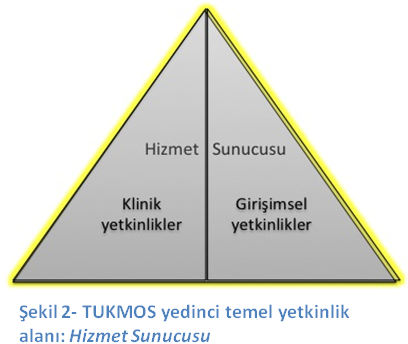 Klinik ve girişimsel yetkinlikler edinilirken ve uygulanırken Temel Yetkinlik alanlarında belirtilen diğer yetkinliklerle uyum içinde olmalı ve uzmanlığa özel klinik karar süreçlerini kolaylaştırmalıdır. KLİNİK YETKİNLİKLERUzman Hekim aşağıda listelenmiş klinik yetkinlikleri ve eğitimi boyunca edindiği diğer bütünleyici “temel yetkinlikleri” eş zamanlı ve uygun şekilde kullanarak uygular.KLİNİK YETKİNLİK İÇİN KULLANILAN TANIMLAR VE KISALTMALARIKlinik yetkinlikler için; üç ana düzey ve iki adet ek düzey tanımlanmıştır. Öğrencinin ulaşması gereken düzeyler bu üç ana düzeyden birini mutlaka içermelidir. T ve TT düzeyleri A ve K ile birlikte kodlanabilirken B düzeyi sadece K düzeyi ile birlikte kodlanabilir. B, T ve TT düzeyleri birbirlerini kapsadıkları için birlikte kodlanamazlar.B:Hastalığa ön tanı koyma ve gerekli durumda hastaya zarar vermeyecek şekilde ve doğru zamanda, doğru yere sevk edebilecek bilgiye sahip olma düzeyini ifade eder.T: Hastaya tanı koyma ve sonrasında tedavi için yönlendirebilme düzeyini ifade eder.TT: Ekip çalışmasının gerektirdiği durumlar dışında herhangi bir desteğe gereksinim duymadan hastanın tanı ve tedavisinin tüm sürecini yönetebilme düzeyini ifade eder.Klinik yetkinliklerde bu düzeylere ek olarak gerekli durumlar için A ve K yetkinlik düzeyleri eklenmektedir:A: Hastanın acil durum tanısını koymak ve hastalığa özel acil tedavi girişimini uygulayabilme düzeyini ifade eder.K: Hastanın birincil, ikincil ve üçüncül korunma gereksinimlerini tanımlamayı ve gerekli koruyucu önlemleri alabilme düzeyini ifade eder.GİRİŞİMSEL YETKİNLİKLERUzman Hekim aşağıda listelenmiş girişimsel yetkinlikleri ve eğitimi boyunca edindiği diğer bütünleyici “temel yetkinlikleri” eş zamanlı ve uygun şekilde kullanarak uygular.GİRİŞİMSEL YETKİNLİK İÇİN KULLANILAN TANIMLAR VE KISALTMALARIGirişimsel Yetkinlikler için dört düzey tanımlanmıştır.1: Girişimin nasıl yapıldığı konusunda bilgi sahibi olma ve bu konuda gerektiğinde açıklama yapabilme düzeyini ifade eder. 2: Acil bir durumda, kılavuz veya yönerge eşliğinde veya gözetim ve denetim altında bu girişimi yapabilme düzeyini ifade eder.3: Karmaşık olmayan, sık görülen tipik olgularda girişimi uygulayabilme düzeyini ifade eder.4: Karmaşık olsun veya olmasın her tür olguda girişimi uygulayabilme düzeyini ifade eder.ÖĞRENME VE ÖĞRETME YÖNTEMLERİÇekirdek Eğitim Müfredatı Hazırlama Kılavuzu v.1.1 ‘de hazırlanmış olan öğrenme ve öğretme yöntemleri kullanılmaktadır.TUKMOS tarafından önerilen öğrenme ve öğretme yöntemleri üçe ayrılmaktadır: “Yapılandırılmış Eğitim Etkinlikleri” (YE), “Uygulamalı Eğitim Etkinlikleri” (UE) ve “Bağımsız ve Keşfederek Öğrenme Etkinlikleri” (BE). Yapılandırılmış Eğitim Etkinlikleri (YE)SunumBir konu hakkında görsel işitsel araç kullanılarak yapılan anlatımlardır. Genel olarak nadir veya çok nadir görülen konular/durumlar hakkında veya sık görülen konu/durumların yeni gelişmeleri hakkında kullanılan bir yöntemdir. Bu yöntemde eğitici öğrencide eksik olduğunu bildiği bir konuda ve öğrencinin pasif olduğu bir durumda anlatımda bulunur. Sunum etkileşimli olabilir veya hiç etkileşim olmayabilir. SeminerSık görülmeyen bir konu hakkında deneyimli birinin konuyu kendi deneyimlerini de yansıtarak anlatması ve anlatılan konunun karşılıklı soru ve cevaplar ile geçmesidir. Sunumdan farkı konuyu dinleyenlerin de kendi deneyimleri doğrultusunda anlatıcı ile karşılıklı etkileşim içinde olmasıdır. Seminer karşılıklı diyalogların yoğun olduğu, deneyimlerin yargılanmadan paylaşıldığı ve farklı düzeylerde kişilerin aynı konu hakkında farklı düzeydeki sorular ile eksik yanlarını tamamlayabildikleri bir eğitim etkinliğidir.Olgu tartışmasıBir veya birkaç sık görülen olgunun konu edildiği bir küçük grup eğitim aktivitesidir. Bu eğitim aktivitesinin hedefi, farklı düzeydeki kişilerin bir olgunun çözümlenmesi sürecini tartışmalarını sağlayarak, tüm katılımcıların kendi eksik veya hatalı yanlarını fark etmelerini sağlamak ve eksiklerini tamamlamaktır. Bu olgularda bulunan hastalık veya durumlar ile ilgili bilgi eksikliklerinin küçük gruplarda tartışılması ile tamamlanması veya yanlış bilgilerin düzeltilmesi sağlanır. Ayrıca aynı durum ile ilgili çok sayıda olgunun çözümlenmesi yoluyla aynı bilginin farklı durumlarda nasıl kullanılacağı konusunda deneyim kazandırır. Olgunun/ların basamaklı olarak sunulması ve her basamak için fikir üretilmesi ile sürdürülür. Eğitici her basamakta doğru bilgiyi verir ve doğru kararı açıklar.Makale tartışmasıMakalenin kanıt düzeyinin anlaşılması, bir uygulamanın kanıta dayandırılması ve bir konuda yeni bilgilere ulaşılması amacıyla gerçekleştirilen bir küçük grup etkinliğidir. Makalenin tüm bölümleri sırası ile okunur ve metodolojik açıdan doğruluğu ve klinik uygulamaya yansıması ile ilgili fikir üretilmesi ve gerektiğinde eleştirilmesi ile sürdürülür. Eğitici her basamakta doğru bilgiyi verir ve doğru kararı açıklar. Uzman adayına, benzer çalışmalar planlayabilmesi için problemleri bilimsel yöntemlerle analiz etme, sorgulama, sonuçları tartışma ve bir yayın haline dönüştürme becerisi kazandırılır.Dosya tartışmasıSık görülmeyen olgular ya da sık görülen olguların daha nadir görülen farklı şekilleri hakkında bilgi edinilmesi, hatırlanması ve kullanılmasını amaçlayan bir eğitim yöntemidir. Eğitici, dosya üzerinden yazı, rapor, görüntü ve diğer dosya eklerini kullanarak, öğrencinin olgu hakkında her basamakta karar almasını sağlar ve aldığı kararlar hakkında geribildirim verir. Geribildirimler öğrencinin doğru kararlarını devam ettirmesi ve gelişmesi gereken kararlarının açık ve anlaşılır bir biçimde ifade edilerek geliştirmesi amacıyla yapılır.KonseyOlgunun/ların farklı disiplinler ile birlikte değerlendirilmesi sürecidir. Olgunun sık görünürlüğünden çok karmaşık olması öğrencinin karmaşık durumlarda farklı disiplinlerin farklı bakış açılarını algılamasını sağlar. KursBir konu hakkında belli bir amaca ulaşmak için düzenlenmiş birden fazla oturumda gerçekleştirilen bir eğitim etkinliğidir. Amaç genellikle bir veya birkaç klinik veya girişimsel yetkinliğin edinilmesidir. Kurs süresince sunumlar, küçük grup çalışmaları, uygulama eğitimleri birbiri ile uyum içinde gerçekleştirilir.Uygulamalı Eğitim Etkinlikleri (UE)Yatan hasta bakımıVizitFarklı öğrenciler için farklı öğrenme ortamı oluşturan etkili bir eğitim yöntemidir. Hasta takibini yapan ve yapmayan öğrenciler vizitten farklı şekilde faydalanırlar. Hastayı takip eden öğrenci hasta takibi yaparak ve yaptıkları için geribildirim alarak öğrenir, diğer öğrenciler bu deneyimi izleyerek öğrenirler. Vizit klinikte görülen olguların hasta yanından çıktıktan sonra da tartışılması ve olgunun gerçek ortamda gözlemlenmesiyle öğrenmeyi sağlar. NöbetÖğrencinin sorumluluğu yüksek bir ortamda derin ve kalıcı öğrenmesine etki eder. Olguyu yüksek sorumluluk durumunda değerlendirmek öğrencinin var olan bilgisini ve becerisini kullanmasını ve eksik olanı öğrenmeye motive olmasını sağlar. Nöbet, gereken yetkinliklere sahip olunan olgularda özgüveni arttırırken, gereken yetkinliğin henüz edinilmemiş olduğu olgularda bilgi ve beceri kazanma motivasyonunu arttırır. Nöbetlerde sık kullanılması gereken yetkinliklerin 1’inci kıdem yetkinlikleri arasında sınıflandırılmış olmaları bu açıdan önemlidir.Girişim Tanı ve tedaviye yönelik tüm girişimler, eğitici tarafından gösterildikten sonra belli bir kılavuz eşliğinde basamak basamak gözlem altında uygulama yoluyla öğretilir. Her uygulama basamağı için öğrenciye geribildirim verilir. Öğrencinin doğru yaptıklarını doğru yapmaya devam etmesi, eksik ve gelişmesi gereken taraflarını düzeltebilmesi için öğrenciye zamanında, net ve yapıcı müdahalelerle teşvik edici ve destekleyici ya da uyarıcı ve yol gösterici geribildirimler verilmelidir. Her girişim için öğrenciye önceden belirlenmiş yetkinlik düzeyine ulaşacak sayıda tekrar yaptırılması sağlanır.Ameliyatİçinde çok sayıda karar ve girişim barındıran müdahale süreçleridir. Her karar ve girişimin ayrı ayrı gereken yetkinlik düzeylerine ulaşması amacıyla en az riskli/karmaşık olandan en riskli/karmaşık olana doğru olacak şekilde ameliyat sürecinin tüm basamakları yüksek gözlem altında öğretilir. Öğrencinin tüm basamaklarda gereken yetkinlik düzeyine ulaşması için yeterli sayıda tekrar yaptırılması sağlanır.Ayaktan hasta bakımıÖğrenci gözlem altında olgu değerlendirmesi yapar ve tanı, tedavi seçeneklerine karar verir. Öğrencinin yüksek/orta sıklıkta görülen acil veya acil olmayan olguların farklı başvuru şekillerini ve farklı tedavi seçeneklerini öğrendiği etkili bir yöntemdir. Ayaktan hasta bakımında sık kullanılması gereken yetkinliklerin 1’inci kıdem yetkinlikleri arasında sınıflandırılmış olmaları bu açıdan önemlidir.Bağımsız ve Keşfederek Öğrenme Etkinlikleri (BE) Yatan hasta takibiYatarak takip edilen bir olgu hakkında yeterliğe erişmemiş bir öğrencinin gözetim ve denetim altında, yeterliğe ulaşmış bir öğrencinin gözlem altında yaptığı çalışmalar sırasında eksikliğini fark ettiği konularda öğrenme gereksinimini belirleyerek bunu herhangi bir eğitim kaynağından tamamlaması sürecidir. Bu eğitim kaynaklarının doğru ve güvenilir olmasından eğitici sorumludur. Ayaktan hasta/materyal takibiAyaktan başvuran acil veya acil olmayan bir olgu hakkında gereken yetkinlik düzeyine erişmemiş bir öğrencinin gözetim ve denetim altında, eğitici eşliğinde ve gereken yetkinlik düzeyine ulaşmış bir öğrencinin yüksek gözlem altında yaptığı çalışmalar sırasında eksikliğini fark ettiği konularda öğrenme gereksinimini belirleyerek bunu herhangi bir eğitim kaynağından tamamlaması sürecidir. Bu eğitim kaynaklarının doğru ve güvenilir olmasından eğitici sorumludur.Akran öğrenmesiÖğrencinin bir olgunun çözümlenmesi veya bir girişimin uygulanması sırasında bir akranı ile tartışarak veya onu gözlemleyerek öğrenmesi sürecidir. Literatür okumaÖğrencinin öğrenme gereksinimi olan konularda literatür okuması ve klinik uygulama ile ilişkilendirmesi sürecidir. AraştırmaÖğrencinin bir konuda tek başına veya bir ekip ile araştırma tasarlaması ve bu sırada öğrenme gereksinimini belirleyerek bunu herhangi bir eğitim kaynağından tamamlaması sürecidir.ÖğretmeÖğrencinin bir başkasına bir girişim veya bir klinik konuyu öğretirken bu konuda farklı bakış açılarını, daha önce düşünmediği soruları veya varlığını fark etmediği durumları fark ederek öğrenme gereksinimi belirlemesi ve bunu herhangi bir eğitim kaynağından tamamlaması sürecidir.EĞİTİM STANDARTLARIKurumda eğitim programının dahil olabileceği pre-op ve post-op multidisipliner toplantılar yapılıyor olmalıdır.Eğitici StandartlarıEN AZ DOÇENT UNVANINA SAHİP EN AZ BİR EĞİTİCİ BULUNMALIDIR. Eğitime kabul edilecek uzmanlık öğrencisi sayısı ise her eğitici başına üç uzmanlık öğrencisini geçmemelidir.Mekân ve Donanım StandartlarıROTASYON HEDEFLERİÖLÇME VE DEĞERLENDİRMEEğiticinin uygun gördüğü ölçme değerlendirme yöntemleri uygulanmaktadır.KAYNAKÇATUKMOS, TIPTA UZMANLIK KURULU MÜFREDAT OLUŞTURMA VE STANDART BELİRLEME SİSTEMİ, Çekirdek Müfredat Hazırlama Kılavuzu, v.1.1, 2013.TUKMOSTIPTA UZMANLIK KURULUMÜFREDAT OLUŞTURMA VE STANDART BELİRLEME SİSTEMİJİNEKOLOJİK ONKOLOJİ CERRAHİSİUzmanlık Eğitimi Çekirdek Müfredatı12.10.2017KLİNİK YETKİNLİKDüzeyKıdemYöntemVULVAR HASTALIKLARVULVANIN PREİNVAZİV LEZYONLARITT, K1UE, BE, YEVULVAR HASTALIKLARVULVANIN MALIGN HASTALIKLARITT, K2UE, BE, YEVAGİNA HASTALIKLARIVAGİNANIN PREİNVAZİV LEZYONLARITT, K1UE, BE, YEVAGİNA HASTALIKLARIVAGİNANIN MALIGN HASTALIKLARITT, K2UE, BE, YEUTERİN SERVİKS HASTALIKLARISERVİKAL PREİNVAZİV LEZYONLARTT, K1UE, BE, YEUTERİN SERVİKS HASTALIKLARISERVİKS MALIGN HASTALIKLARITT, K2UE, BE, YEUTERİN KORPUS HASTALIKLARIENDOMETRİAL İNTRAEPİTELYAL LEZYONLARTT, K1UE, BE, YEUTERİN KORPUS HASTALIKLARIENDOMETRIUM KANSERİTT, K2UE, BE, YEUTERİN KORPUS HASTALIKLARIUTERUS SARKOMLARITT, K2UE, BE, YETUBA UTERINA VE OVER HASTALIKLARITUBA UTERINA VE OVER BORDERLINE TÜMÖRLERİTT, K2UE, BE, YETUBA UTERINA VE OVER HASTALIKLARIEPİTELYAL TUBA UTERINA VE OVER TÜMÖRLERİTT, K2UE, BE, YETUBA UTERINA VE OVER HASTALIKLARINONEPİTELYAL TUBA UTERINA VE OVER TÜMÖRLERİTT, K2UE, BE, YETUBA UTERINA VE OVER HASTALIKLARITUBA UTERINA VE OVER METASTATİK TÜMÖRLERİTT, K2UE, BE, YEPERİTON HASTALIKLARIPRİMER PERİTONEAL MEZOTELYOMATT, K2UE, BE, YEPERİTON HASTALIKLARISERÖZ YÜZEYLERİN TÜMÖRÜTT, K2UE, BE, YEMEME HASTALIKLARIMEMENİN BENIGN HASTALIKLARIB, K1UE, BE, YEMEME HASTALIKLARIMEMENİN PREİNVAZİV LEZYONLARIB, K1UE, BE, YEMEME HASTALIKLARIMEMENİN MALIGN HASTALIKLARIB1UE, BE, YEGESTASYONEL TROFOBLASTİK NEOPLAZİ (GTN)GESTASYONEL TROFOBLASTİK NEOPLAZİ (GTN)TT, K1UE, BE, YEGİRİŞİMSEL YETKİNLİKDüzeyKıdemYöntemVULVANIN HASTALIKLARIVULVOSKOPİ41UE, BE, YEVULVANIN HASTALIKLARIBİYOPSİ VE EKSİZYONEL İŞLEMLER41UE, BE, YEVULVANIN HASTALIKLARIABLATİF TEDAVİLER41UE, BE, YEVULVANIN HASTALIKLARISKINING VULVEKTOMİ42UE, BE, YEVULVANIN HASTALIKLARIBASİT VULVEKTOMİ42UE, BE, YEVULVANIN HASTALIKLARIRADİKAL -LOKAL EKSİZYON VE VULVEKTOMİ+İNGUİNOFEMORAL LENFADENEKTOMİ42UE, BE, YEVULVANIN HASTALIKLARIVULVANIN REKONSTRÜKSIYONU32UE, BE, YEVAGİNANIN HASTALIKLARIVAGİNOSKOPİ41UE, BE, YEVAGİNANIN HASTALIKLARIBİYOPSİ VE EKSİZYONEL İŞLEMLER41UE, BE, YEVAGİNANIN HASTALIKLARIABLATİF TEDAVİLER41UE, BE, YEVAGİNANIN HASTALIKLARIPARSİYEL VAGİNEKTOMİ42UE, BE, YEVAGİNANIN HASTALIKLARITOTAL VAGİNEKTOMİ + LENFADENEKTOMİ42UE, BE, YEVAGİNANIN HASTALIKLARIVAGİNANIN REKONSTRÜKSIYONU32UE, BE, YE UTERİN SERVİKS HASTALIKLARI KOLPOSKOPİ41UE, BE, YE UTERİN SERVİKS HASTALIKLARI BİYOPSİ41UE, BE, YE UTERİN SERVİKS HASTALIKLARI ABLATİF YÖNTEMLER41UE, BE, YE UTERİN SERVİKS HASTALIKLARI EKSİZYONEL YÖNTEMLER (LEEP VE KONİZASYON)41UE, BE, YE UTERİN SERVİKS HASTALIKLARI TRAKELEKTOMİ (VAGİNAL, ABDOMİNAL VE ENDOSKOPİK )42UE, BE, YE UTERİN SERVİKS HASTALIKLARI RADİKAL HİSTEREKTOMİ+ LENFADENEKTOMİ42UE, BE, YE UTERİN SERVİKS HASTALIKLARI TOTAL PELVİK EGZENTERASYON + REKONSTRUKSİYON32UE, BE, YEUTERIN KORPUS HASTALIKLARIHİSTEROSKOPİ41UE, BE, YEUTERIN KORPUS HASTALIKLARIHİSTEREKTOMİ+ LENFADENEKTOMİ (KONVANSİYONEL VEYA ENDOSKOPİK)42UE, BE, YETUBA UTERINA VE OVER HASTALIKLARISİTOREDÜKTİF CERRAHİ (ORGAN REZEKSİYONU VE LENFADENEKTOMİ DAHİL)42UE, BE, YETUBA UTERINA VE OVER HASTALIKLARIVİDEO ASİSTE TORAKOSKOPİK CERRAHİ (VATS)22UE, BE, YETUBA UTERINA VE OVER HASTALIKLARIİNTESTİNAL STOMA AÇILMASI VE KAPATILMASI32UE, BE, YETUBA UTERINA VE OVER HASTALIKLARIİNSİZYONEL HERNİ ONARIMI22UE, BE, YETUBA UTERINA VE OVER HASTALIKLARISPLENEKTOMİ22UE, BE, YETUBA UTERINA VE OVER HASTALIKLARITOTAL PERİTONEKTOMİ22UE, BE, YETUBA UTERINA VE OVER HASTALIKLARIDİSTAL PANKREATEKTOMİ22UE, BE, YEONKOFERTİLİTE CERRAHİSİ YÖNETİMİONKOFERTİLİTE CERRAHİSİ42UE, BE, YEPREOPERATİF HAZIRLIK VE POSTOPERATİF BAKIMPREOPERATİF HAZIRLIK VE POSTOPERATİF BAKIM41UE, BE, YEJİNEKOLOJİK MALIGNİTELERİN MEDİKAL VE HEDEF TEDAVİLERİJİNEKOLOJİK MALIGNİTELERİN MEDİKAL VE HEDEF TEDAVİLERİ42UE, BE, YEPALYATİF BAKIMPALYATİF BAKIM32UE, BE, YEFERTİLİTEFERTİLİTE KORUYUCU TEDAVİ42UE, BE, YEJİNEKOLOJİK KANSER TEDAVİSİ KOMPLİKASYONLARININ YÖNETİMİJİNEKOLOJİK KANSER TEDAVİSİ KOMPLİKASYONLARININ YÖNETİMİ32UE, BE, YEKURUMDA KEMOTERAPİ ÜNİTESİ KURUMDA TIBBİ PATOLOJİ ÜNİTESİKURUMDA YOĞUN BAKIM ÜNİTESİKURUMDA ALGOLOJİ ÜNİTESİ VEYA KURUMUN ALGOLOJİ İLE İLGİLİ GEREKSİNİMLERİ KARŞILAYABİLİYOR OLMASIKURUMDA AÇIK VE ENDOSKOPİK RADİKAL CERRAHİ UYGULANABİLECEK VE DOKÜMANTASYON YAPILABİLECEK TAM DONANIMLI AMELİYATHANEKURUMDA KOLPOSKOPİ VE KÜÇÜK CERRAHİ GİRİŞİM ÜNİTESİKURUMDA HİSTEROSKOPİ ÜNİTESİ ROTASYON SÜRESİ/AYROTASYON DALI1 AYRADYASYON ONKOLOJİSİ1 AYTIBBİ PATOLOJİ 1 AYKALP VE DAMAR CERRAHİSİ 3 AYTIBBİ ONKOLOJİ3 AYGENEL CERRAHİ1 AYÜROLOJİRADYASYON ONKOLOJİSİ ROTASYONU RADYASYON ONKOLOJİSİ ROTASYONU GİRİŞİMSEL YETKİNLİK HEDEFLERİGİRİŞİMSEL YETKİNLİK HEDEFLERİYetkinlik Adı Yetkinlik DüzeyiRadyoterapi simülasyon, planlama ve uygulama1Brakiterapi1Radyoterapiye cevabın değerlendirilmesi ve takibi 1Yan etki değerlendirmesi1TIBBİ PATOLOJİ ROTASYONUTIBBİ PATOLOJİ ROTASYONUGİRİŞİMSEL YETKİNLİK HEDEFLERİGİRİŞİMSEL YETKİNLİK HEDEFLERİYetkinlik Adı Yetkinlik DüzeyiJinekolojik kanserlerde makroskopik değerlendirme ve örnekleme1Jinekolojik kanserlerde mikroskopik değerlendirme 1Frozen section örnekleme ve tetkik1Sitolojik teknikler1Patoloji raporu düzenlenmesi1KALP DAMAR CERRAHİSİ ROTASYONU KALP DAMAR CERRAHİSİ ROTASYONU KLİNİK YETKİNLİK HEDEFLERİKLİNİK YETKİNLİK HEDEFLERİYetkinlik Adı Yetkinlik DüzeyiPeriferik-santral damar tıkanıklıkları	 Tİntraabdominal damar anomalileriTGİRİŞİMSEL YETKİNLİK HEDEFLERİGİRİŞİMSEL YETKİNLİK HEDEFLERİYetkinlik Adı Yetkinlik Düzeyiİntraabdominal büyük damarların greft gerektirmeyen primer onarımı3TIBBİ ONKOLOJİ ROTASYONU TIBBİ ONKOLOJİ ROTASYONU GİRİŞİMSEL YETKİNLİK HEDEFLERİGİRİŞİMSEL YETKİNLİK HEDEFLERİYetkinlik Adı Yetkinlik DüzeyiIV veya IP port takılması4Tedaviye klinik cevap değerlendirmesi3Her tür jinekolojik kanserde kemoterapi planlama ve uygulama2Yan etki değerlendirmesi3GENEL CERRAHİ ROTASYONU GENEL CERRAHİ ROTASYONU KLİNİK YETKİNLİK HEDEFLERİKLİNİK YETKİNLİK HEDEFLERİYetkinlik Adı Yetkinlik DüzeyiAkut karınTTAkut apandisitT, ABarsak obstrüksiyonlarıTTGastrointestinal kanamaTGİRİŞİMSEL YETKİNLİK HEDEFLERİGİRİŞİMSEL YETKİNLİK HEDEFLERİYetkinlik Adı Yetkinlik DüzeyiYara bakımı4Sekonder yara tedavisi3İleus2Enterostomi2Her tür barsak rezeksiyonu ve anastomoz2Total enteral-parenteral beslenme2ÜROLOJİ ROTASYONU ÜROLOJİ ROTASYONU GİRİŞİMSEL YETKİNLİK HEDEFLERİGİRİŞİMSEL YETKİNLİK HEDEFLERİYetkinlik Adı Yetkinlik DüzeyiSistektomi (anterior rezeksiyon)2Üreter tamiri2Üreteroneosistostomi2İleal konduit2